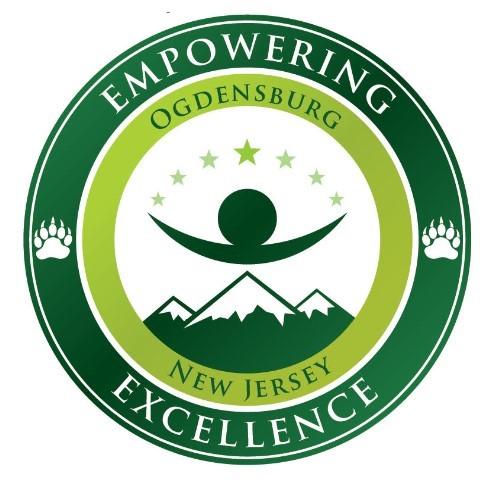 Ogdensburg SchoolSocial and Emotional Competencies Born On: April 7, 2020VisionOgdensburg Borough Public School promotes social emotional tenets that foster positive contributions of our students in the 21st century society which creates positive contributions and relationships with family, friends, and the world community.MissionOgdensburg Borough Public School cultivates skills that support students in becoming resilient, forward- thinking, and positively- responsive individuals. Empowerment occurs through examining self-awareness, practicing self-management, building social awareness, developing decision-making practices, and establishing relationship skills.GoalsStudents are more successful when they:Know themselvesCan manage themselvesUnderstand perspectives of othersRelate effectively with othersMake sound decisionsMake strong choices personally and sociallyMaintain positive attitudes toward self and othersDevelop efficacyDemonstrate positive social behaviorsCreate positive relationships with peersCreate positive relationships with adultsAvoid risk-taking behaviorExhibit skills for reducing emotional distress	Skills:Growth and developmentNutritionExercisePersonal hygienePersonal safety and first aidUse of leisure time	Skills:Self-monitoringSelf-controlStress managementPersistenceEmotion-focused copingSelf-rewardWillingness to work diligentlyMotivationRecognition of the importance of educationAttendance at schoolAccepting and managing responsibility	Skills:Awareness of social norms and values - peer, family, community, and societyAcceptance of  individual differencesRespect for human dignityDevelopment of concern or compassion for othersRecognition of the value of cooperation with othersMotivation to solve interpersonal problemsMotivation to contributeRespect for propertyEnvironmental responsibilityCommunity involvement	Skills:Problem recognitionAwareness of feelingsPerspective takingRealistic and adaptive goal settingAwareness of adaptive response strategiesAlternative solution thinkingConsequential thinkingDecision makingPlanningBehavioral enactment	Skills:Understanding nonverbal communicationSending messagesReceiving messagesMatching communication to the situationDeveloping multicultural awarenessMaking friendsBonding to prosocial peersCoping with lossRelating to siblings and parentsPreventing violenceToolsBreathing  - I calm myself with slow breathing.Quiet/ Safe Place  - I think of a favorite place that is calm.Listening  -  I listen with ears, eyes, and heart.Empathy   - I care for others. I care for myself.Personal Space  - I have a right to my space and so do you.Using Our Words  - I ask for what I want and need.Garbage Can  - I let the little things go.Taking Time  - I take time-in and time-awayPlease and Thank you  - I treat others with kindness and appreciation.Apology & Forgiveness  - I admit my mistakes and work to forgive yours.Patience  -  I am strong enough to wait.Courage  - I have the courage to do the right thing.TiersResourceUse #5 “Social Skills Worksheet”  found at this link.NJDOE SELCitation:Weissberg, R.P., A.S. Jackson, and T.P. Shriver. (1993). “Promoting Positive Social Development and Health Practices in Young Urban Adolescents.” In Social Decision Making and Life Skills Development: Guidelines for Middle School Educators, edited by M.J. Elias, pp. 45–77. Gaithersburg, Md.: Aspen Publications.Self-AwarenessRecognize one’s feelings and thoughtsRecognize the impact of one’s feelings and thoughts on one’s own behaviorRecognize one’s personal traits, strengths, and limitationsRecognize the importance of self-confidence in handling daily tasks and challengesSelf-ManagementUnderstand and practice strategies for managing one’s own emotions, thoughts, and behaviorsRecognize the skills needed to establish and achieve personal and educational goalsIdentify and apply ways to persevere or overcome barriers through alternative methods to achieve one’s goalsSocial AwarenessRecognize and identify the thoughts, feelings, and perspectives of othersDemonstrate an awareness of the differences among individuals, groups, and others’ cultural backgroundsDemonstrate an understanding of the need for mutual respect when viewpoints differDemonstrate an an awareness of the expectations for social interactions in a variety of settingsResponsible Decision-MakingDevelop, implement, and model effective problem-solving and critical thinking skillsIdentify the consequences associated with one’s actions in order to make constructive choicesEvaluate personal, ethical, safety, and civic impact of decisionsRelationship SkillsEstablish and maintain healthy relationshipUtilize positive communication and social skills to interact effectively with othersIdentify ways to resist inappropriate social pressureDemonstrate the ability to prevent and resolve interpersonal conflicts in constructive waysIdentify who, when, where, or how to seek help for oneself or others when needed.Tier 1 -  Universal - all students participateTier 2  -  Targeted intervention delivered in small group settingTier 3  -  Intensive Intervention - one on one 